Детский мастер-класс «Открытка »Сейчас я Вам предлагаю посмотреть детский мастер – класс  «Цветочек из ладошек».Цель: знакомить детей с праздником и традициями его празднования.Задачи.Инициировать творческие проявления при создании поделок на основе готовых форм.Формировать умение анализировать особенности строения, соотношения частей.Развивать воображение, чувство формы.Оборудование:• картон,• простой карандаш,• цветные бумаги ,• клей карандаш• доска,Описание.     1Основа картон виде сердечка  2  Обвести шаблоны ладошек   на  цветном картоне и вырезать ее.    3 Вылезать и приклеивать готовые шаблоны цветов 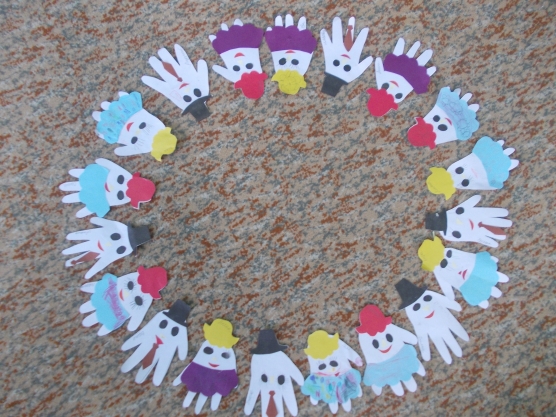 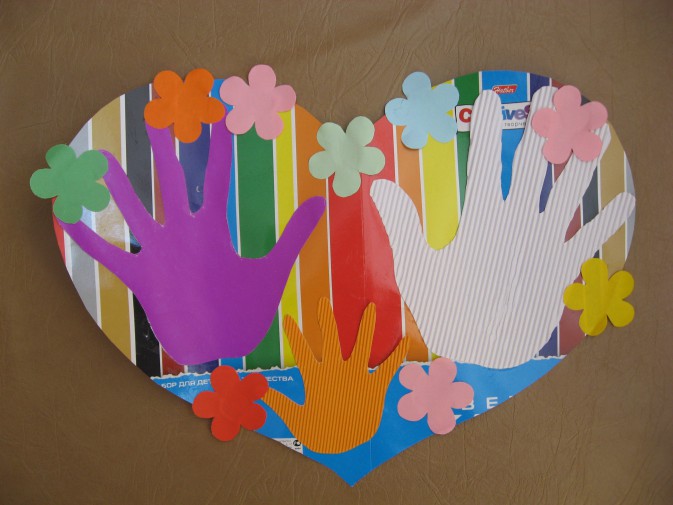 